PROVISIONAL AGENDAOpening Adoption of AgendaLegislative and Strategic Models for the Use of ICT in Disaster Management/CommunicationsLessons Learned and Experiences in Disaster Management in the Asia-PacificInternational Collaboration in Disaster Management in the Asia-Pacific Role of ICT in Disaster Management/Communications (Ex Ante & Ex Post)Satellite Communications and Space Technology in Disaster ManagementSimulation Exercise : the Role of ICT Government Agencies in Disaster ManagementPanel Discussion: Developing a Model Legislative Toolkit for ICT Disaster ManagementEstablishing a PPDR Disaster Management/ICT Expert TeamFormulate Working Group and Electing a ChairmanWay Forward :The Brunei Statement and the WDMC Work ProgrammeHigh Level Forum on Disaster Management/Communications Topics for the WDMC-7Date and Venue for WDMC-7Any other businessClosing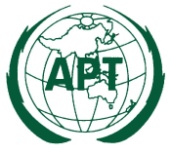 ASIA-PACIFIC TELECOMMUNITY6th APT Workshop on Disaster Management / Communications (WDMC-6)  7-9 July 2015,  Nadi, FijiDocument:          WDMC-6/ADM-0110 April 2015